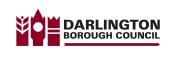 APPLICATION FOR EMPLOYMENTThank you for the interest you have shown in the vacancies within Darlington Borough Council.Completed forms can be e-mailed to recruitment@darlington.gov.uk or posted to Xentrall Recruitment Services, PO Box 891, Stockton on Tees, TS19 1JT, marking the envelope in the top left hand corner with the post reference number.  If you are applying for a vacancy within a school, please take care to read the advert.  The majority of our schools ask for completed applications to be returned directly to the school and include details in the advert.In accordance with our recruitment procedures, your application will only be considered if it is received on or before the closing date, as shown in the advertisement.In the interests of economy, applications are not automatically acknowledged. If you require confirmation that your application has been received please enclose a stamped addressed envelope or, alternatively telephone (01642) 526992.This is a rolling advert and successful applicants will be contacted for interview as and when required by the Service.TutorVacancy ID: 006804Salary: £17.8315 - £20.1488 per hourClosing Date: Rolling AdvertBenefits & GradeGrade NThe hourly rate includes 15% Planning, Preparation and Assessment (PPA) allowance and 17.59% holiday entitlement.  When attending staff meetings / training and development the 15% PPA will not applyContract DetailsEstablished zero hoursContract HoursTo work when required around course datesDisclosureThe successful applicant will be subject to an enhanced DBS checkJob DescriptionDo you want to be a tutor working with adults or young people?Darlington Borough Council employs tutors on an hourly paid basis.  Potential tutors are interviewed and if accepted, placed in an established tutor pool, so they are ready to teach on both existing and new coursesWe are very interested to hear from you if you are flexible, enjoy working with people and have the qualifications and experience to teach adults / young people (including vulnerable adults and young people) on both existing and new courses.  We are currently particularly interested in tutors to teach:MathsEnglishEmployabilityWe are also interested in:ICTHealth & Social CareBusiness AdministrationSpanishand those with experience of working with challenging young people aged 14 – 19 and those with experience of teaching in a school setting.*PLEASE MAKE IT VERY CLEAR ON YOUR APPLICATION FORM WHICH SUBJECT YOU WISH TO TEACH*For detailed information on this role, please refer to the Job Description and Person Specification. For a further informal discussion, please contact Karen Williamson, Learning & Skills, 11-19 Quality Manager, on 01325 405601.An online application form and further information are available from www.darlington.gov.uk/jobs. Alternatively, you can contact Xentrall Recruitment Services, Tel: (01642) 526992 or email: recruitment@xentrall.org.uk CHILDREN FAMILIES & LEARNINGJOB DESCRIPTIONMAIN DUTIES/RESPONSIBILITIESTo deliver quality learning programmes (in the subject area) in Darlington and district.
To support the Learning & Skills Manager and designated Curriculum Co-ordinator to further develop learning programmes across the Borough.
To participate in ongoing training and quality management workshops delivered by the Learning & Skills Service.To produce appropriate, adequate and timely documentation relating to each and all programmes delivered, and to the individual learners.
To promote opportunities for learners including availability of Information, Advice and Guidance, progression routes and membership of the Learners Forum.To ensure learner safety, including confirmation of arrangements and provision for First Aid treatment, building Access and Egress and Emergency procedures.
To safeguard and promote the welfare of learners for whom you have responsibility or come into contact with, to include adhering to all specified procedures.
To ensure that Equality and Diversity is promoted throughout the provision, including recruitment, teaching and learning, publicity and access.To comply with the Quality Assurance policy and procedures of the Learning & Skills Service, using the agreed systems and listed documents that form part of these systems.This post could involve a high level of contact with, and responsibility for, children.To safeguard and promote the welfare of children for whom you have responsibility, or with whom you come into contact, to include adhering to all specified procedures.Ensure that you work in line with all the Council’s policies and procedures and ensure that you are aware of your obligations under these.
Behave according to the Employees’ Code of Conduct and ensure that you are aware of your obligations and responsibilities re. conflicts of interest, gifts, hospitality and other matters covered by the Code.
Carry out your role in line with the Council’s Equality agenda.
To comply with health and safety policies, organisational statements and procedures, report any incidents / accidents/ hazards and take a pro-active approach to health and safety matters in order to protect yourself and others.  
Any other duties of a similar nature related to this post that may be required from time-to-time.THE SUCCESSFUL APPLICANT WILL BE SUBJECT TO RELEVANT VETTING CHECKS, INCLUDING A SATISFACTORY ENHANCED DISCLOSURE, BEFORE AN OFFER OF APPOINTMENT IS CONFIRMED.  FOLLOWING APPOINTMENT THE EMPLOYEE WILL BE SUBJECT TO RECHECKING AS REQUIRED FROM TIME TO TIME BY THE AUTHORITY.Darlington Borough Council and schools within the Borough are committed to safeguarding and promoting the welfare of children and expects all staff and volunteers to share this commitment.	Error! Reference source not found.DARLINGTON BOROUGH COUNCILTUTOR	
 CHILDREN FAMILIES & LEARNINGPOST NO – D12034All appointments are subject to satisfactory references.POST TITLE :  Tutor (Hourly paid)GRADE : 
JOB EVALUATION NO.N plus 15% PPA Allowance and 17.59% holiday entitlementREPORTING RELATIONSHIP The post holder will report to the Learning & Skills ManagerJOB PURPOSE : To deliver, promote and quality assure Community Learning programmes (in the subject area) in DarlingtonPOST NO.D12034Criteria No.AttributeEssential(E)Desirable(D)Qualifications & Education1Adult Education Teaching Qualification e.g. C&G 730/6302 series or working towards or equivalentE24 GCSE’s (A-C) including English & Maths or equivalentD3CLAIT or equivalentD4Minimum Level 4/5 Qualification in curriculum area or working towardsDExperience & Knowledge5Thorough knowledge of subject areaE6Experience of working with a wide range of peopleE7Minimum of 2 years experience of working within the subject areaD8Experience of teaching learnersD9Experience of teaching within Community settingsD10Experience of working within Quality Assurance systemsDSkills11Ability to communicate effectively both orally and in writing to a wide range of audiencesE12Ability to work with limited supervisionE13Ability to manage own workloadE14Ability to produce accurate and timely documentationE15Excellent timekeepingE16ReliableESpecial Requirements17Able to make own transport arrangements to deliver programmes within E18Satisfactory Enhanced DBS DisclosureE